BON DE COMMANDE 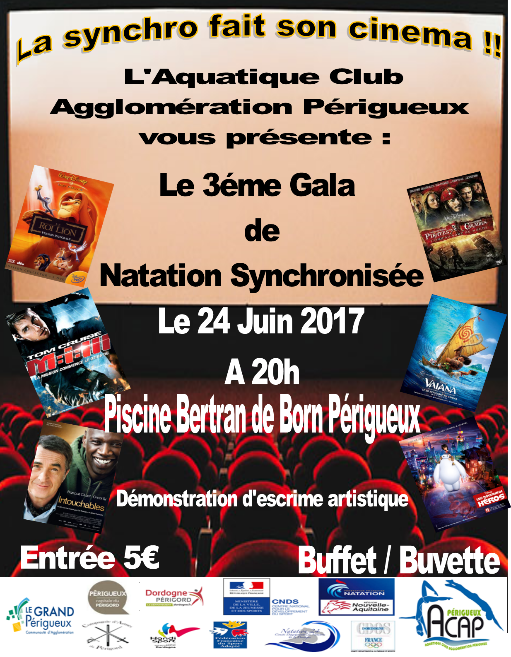 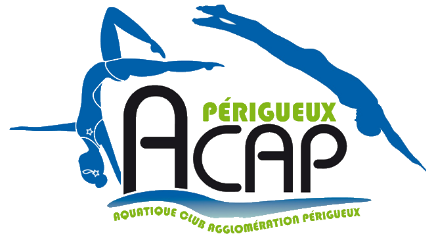 BON DE COMMANDE BON DE COMMANDE 